02-325 МАЗ-64229 6х4 магистральный седельный тягач весом 9.05 тн, нагрузка на ССУ 14.7 тн, с 3-осным полуприцепом-контейнеровозом МАЗ-9389 гп 26.2 тн весом 6.5 тн, мест 2 и 2 спальных, ЯМЗ-238Д 330 лс, 95 км/час, МАЗ Минск, с 1987 г.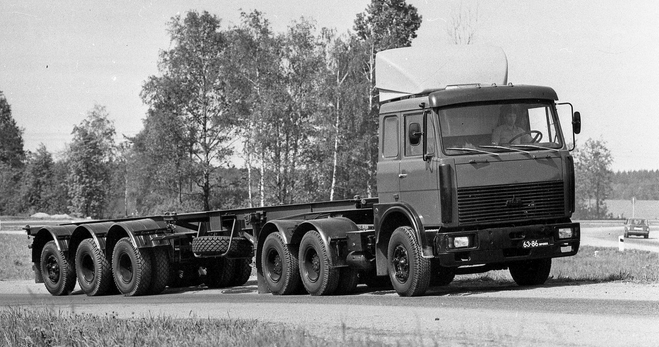  Седельный тягач МАЗ-64229 с колёсной формулой 6х4 Минского автомобильного завода был создан для дальних грузоперевозок и стал «преемником» автомашин МАЗ-504 и МАЗ-515. Седельный тягач МАЗ-64229, из нового семейства МАЗ-6422, запустили в серийное производство в 1987-м году. Основные изменения затронули двигатель, который стал более мощным, и снабжённым системой турбонаддува.  Было выполнено множество других доработок и усовершенствований. В том числе и касающихся оснащения кабины, повышения уровня комфорта водителя – здесь был сделан заметный шаг вперёд.  Основная конструктивная особенность модели – это средний мост проходной конструкцией. Главная деталь данного элемента –межосевой дифференциал, который распределяет между ведущими мостами крутящий момент. Подобная конструкция используется исключительно для большегрузных трёхосных тягачей.  Полная масса автопоезда может достигать примерно 44-х тонн. Работа над модернизацией и усовершенствованием автомобиля не прекращалась и после его запуска в серию. Внешне это выразилось в дизайне кабины. С 1994-го года стали устанавливать широкую решётку радиатора. На более поздних МАЗ-64229 начали ставить пневмо-гидроусилистель сцепления, вместо пневмоусилителя. На поздних моделях – самоповодящие трещётки тормозных механизмов, другая помпа системы охлаждения и другой механизм натяжения, другая приборная панель, другая задняя оптика.     Кабина тягача МАЗ-64229 кардинально отличается от кабин его предшественников. Изменена форма фар, решётка радиатора, форма кабины. Изменился тип лобового стекла — оно стало не раздвоенным (со средней стойкой), а панорамным. Ушёл в прошлое массивный противоударный бампер, который был в предыдущей модели. Вместо него появился новый, с размещением в нём основного блока фар. На крыше появился новый спойлер.   Кабина на МАЗ-64229 двухместная, подрессоренная, с двумя спальными местами, оборудованная местами крепления ремней безопасности. Сиденье водителя — подрессоренное, регулируемое по весу водителя, длине, высоте, наклону подушки и спинки. Для доступа к двигателю кабина откидывается вперёд при помощи гидроцилиндра с ручным приводом гидронасоса, Кабина грузовика МАЗ-64229 является достаточно комфортабельной для водителя, даже по меркам XXI века.  Из справочника НИИАТ, 1994 г. Седельные тягачи выпускаются Минским автозаводом: МАЗ-64229 с 1987 г., МАЗ-64221 и -64224 с 1989 г. Кабина -двухместная, подрессоренная, с двумя спальными местами, откидывающаяся вперед с помощью гидроцилиндра с ручным приводом гидронасоса, оборудована местами крепления ремней безопасности. Сиденье водителя - подрессоренное, регулируемое по весу водителя, длине, высоте, наклону подушки и спинки. 
Основные полуприцепы: для МАЗ-64229 - МАЗ-9398, для МАЗ-64221 и-64224- МАЗ-93866. Двигатель.Мод. ЯМЗ-238Д для МАЗ-64229, ЯМЗ-8421.10 для МАЗ-64221, ЯМЗ-8424.10 для МАЗ-64224; дизели с турбонаддувом, V-o6p.(90°). 8-цил., порядок работы 1-5-4-2-6-3-7-8. ТНВД аукционный, золотникового типа, с топливоподкачивающим насосом низкого давления, муфтой опережения впрыска топлива и всережимным регулятором частоты вращения. Форсунки - закрытого типа. Воздушный фильтр - сухой, со сменным фильтрующим элементом и индикатором засоренности. 
Мод. ЯМЗ-238Д: 130x140 мм, рабочий объем - 14,86 л, степень сжатия - 15,2, мощность 243 кВт (330 л.с.) при 2100 об/мин, крутящий момент 1225 Н-м (125 кгс-м) при 1200-1400 об/мин, с турбонаддувом. 
Мод, ЯМЗ-8421.10: 140х140 мм, рабочий объем - 17,24 л, степень сжатия 15,2, мощность 265 кВт (360 л.с.) при 2100 об/мин, крутящий момент 1510 Н-м (154 кгс-м) при 1300-1400 об/мин. 
Мод. ЯМЗ-8424.10, турбонаддув с промежуточным охлаждением воздуха, 140x140 мм, рабочий объем цилиндров - 17,24, степень сжатия 15,2, мощность 312 кВт (425 л.с.) при 2100 об/мин, крутящий момент 1686 Н-м (172 кгс-м) при 1300-1400 об/мин. 
Все двигатели оснащены электрофакельным устройством (ЭФУ) и, по заказу. - подогревателем 15.8106 для подогрева двигателя и отопления кабины. Трансмиссия.Сцепления: мод. ЯМЗ-238Н для МАЗ-64229, двухдисковое, с периферийными пружинами, механическим приводом и пневматическим усилителем; мод. ЯМЗ-15.16 для МАЗ-64221 и мод. ЯМЗ-151.16 для МАЗ-64224. Коробки передач: мод.ЯМЗ-238А для МАЗ-64229, 4-ступенча-тая, с демультипликатором (общее число передач: вперед - восемь, назад - две). синхронизаторами - на всех передачах, кроме заднего хода. Передат. числа: I-7,73; II-5,52; III-3,94; IV-2,80; V-1,96; Vl-1,39; VII 1,00; VIII-0,71; ЗХ-11,78; 2,99. Мод. ЯМЗ-202 для МАЗ-64221 и -64224, 5-ступенчатая, с демультипликатором (общее число передач: вперед -девять, назад - одна) и синхронизаторами на всех передачах, кроме I и заднего хода. Передат. числа: I-8,73; II-6,13; III-4,51; IV-3,50; V-2,78; VI-1,75; VII 1,29; VIII-1,00; IX-0,795; 3X-9,05. 
Карданная передача - два карданных вала. Главная передача ведущих мостов - разнесенная, двухступенчатая: центральный конический редуктор и планетарные передачи в ступицах колес. Передат. числа (общие): МАЗ-64229 - 5,49, МАЗ-64221 и -64224 - 4,84. Средний мост - проходной, имеет блокировку межосевого дифференциала с электропневмоприводом. На МАЗ-64221 и -64224 имеется блокировка межколесного дифференциала. Колеса и шины.Колеса - бездисковые, обод 8.5В-20, крепление - 6 болтами с прижимами. Шины 11.00R20 (300R508) мод. И-111А. Давление воздуха в шинах: на МАЗ-64229 - передние - 7,5, тележки - 6,0 кгс/см. кв; на МАЗ-64221 и -64224 -передние- 8,0, тележки - 5,9 кгс/см .кв. Число колес 10+ 1. Место крепления запасного колеса на тягачах отсутствует. Подвеска.Передняя - на полуэллиптических рессорах с задними скользящими концами, с амортизаторами и стабилизатором поперечной Устойчивости. 
Задняя - рессорно-балансирная, с шестью реактивными Штангам и, концы рессор - скользящие. Тормоза.Рабочая тормозная система - с барабанными механизмами диаметр -120 мм, ширина накладок 1 60 мм, разжим - кулачковый), двухконтурным пневмоприводом. Тормозные камеры тележки - с пружинными энергоаккумуляторами. Стояночный тормоз - на тормоза тележки от пружинных энергоаккумуляторов, привод - пневматический. Запасной тормоз совмещен со стояночным. Вспомогательный тормоз - моторный замедлитель с пневматическим управлением. Привод тормозов полуприцепа у тягача МАЗ-64229 - комбинированный, у тягачей МАЗ-6422 1 и -64224 - двухпроводный. Имеется предохранитель против замерзания конденсата. Рулевое управлениеРулевой механизм - винт и шариковая гайка-рейка, находящаяся в зацеплении с зубчатым сектором вала сотки, с встроенным распределителем усилителя руля. Передат. число - 23,55. Усилитель руля - с вынесенным гидроцилиндром. Электрооборудование.Напряжение 24В, ак. батарея 6СТ-190А (2 тт.), допускается установка 6СТ-182 (2 шт.); генераторная установка: для МАЗ-64229 - Г273-В; для МАЗ-64221 и -64224 - Г-273Г, 74.3701 или 268.3701; все со встроенным регулятором напряжения. Стартер СТ103 - А-01 или 25.3708 для МАЗ-64229 и 25.3708 -для МАЗ-64221 и -64224. Заправочные объемы и рекомендуемые эксплуатационные материалы.Топливный бак - 350 л; 
система охлаждения - 40л (без подогревателя), тосол А-40; 
система смазки двигателя - 33л, летом - М-10ДМ, зимой - М-8ДМ (заменители - М-10Г(к) и М-8Г(к); 
гидроусилитель руля - 5л, масло марки Р; 
коробка передач - 9л, ТСп-15К; 
картер центрального редуктора ведущих мостов - 2х13 л, ТСп-15К; 
картер колесной передачи 4x20 л, ТСп-15К; 
амортизаторы - 2x0,9 л, амортизаторная жидкость АЖ-12Т; 
предохранитель против замерзания конденсата - 0,2 л, спирт этиловый технический; 
бачок омывателя ветрового стекла - 2л, жидкость НИИСС-4 в смеси с водой. Масса агрегатов (в кг):Двигатель без коробки передач и сцепления - 1150, 
двигатель со сцеплением и коробкой передач - 1600, 
задний мост - 715, 
передняя ось - 443, 
рама - 698, 
кабина - 645, 
седельно-сцепное устройство - 202, 
карданная передача - 74.ТЕХНИЧЕСКИЕ ХАРАКТЕРИСТИКИСедельно-сцепное устройство. Полуавтоматическое, с двумя степенями свободы.МодельМАЗ-64229МАЗ-64221, МАЗ-64224Нагрузка на седельно-сцепное устройство, кг1470014700Снаряженная масса, кг90509470В том числе:на переднюю ось46305100на тележку44204370Полная масса, кг2400024500В том числе:на переднюю ось60006380на тележку1800018120Допустимая полная масса полуприцепа, кг3270032700Макс. скорость автопоезда, км/ч95100Время разгона автопоезда до 60 км/ч, с6054Макс. преодолеваемый подъем автопоезда, %1818Выбег автопоезда с 50 км/ч, м900900Тормозной путь автопоезда с 60 км/ч, м38,538,5Контрольный расход топлива, автопоезда, л/100 км:Контрольный расход топлива, автопоезда, л/100 км:Контрольный расход топлива, автопоезда, л/100 км:при 60 км/ч37,335,9при 80 км/ч46,345,1Радиус поворота, м:по внешнему колесу9,29,2габаритный10,110,1